§2-609.  Ademption by satisfaction1.  Property given during testator's lifetime.  Property a testator gave in the testator's lifetime to a person is treated as a satisfaction of a devise in whole or in part only if:A.  The will provides for deduction of the gift;  [PL 2017, c. 402, Pt. A, §2 (NEW); PL 2019, c. 417, Pt. B, §14 (AFF).]B.  The testator declared in a contemporaneous writing that the gift is in satisfaction of the devise or that its value is to be deducted from the value of the devise; or  [PL 2017, c. 402, Pt. A, §2 (NEW); PL 2019, c. 417, Pt. B, §14 (AFF).]C.  The devisee acknowledged in writing that the gift is in satisfaction of the devise or that its value is to be deducted from the value of the devise.  [PL 2017, c. 402, Pt. A, §2 (NEW); PL 2019, c. 417, Pt. B, §14 (AFF).][PL 2017, c. 402, Pt. A, §2 (NEW); PL 2019, c. 417, Pt. B, §14 (AFF).]2.  Partial satisfaction; value.  For purposes of partial satisfaction, property given during the testator's lifetime is valued as of the time the devisee came into possession or enjoyment of the property or at the testator's death, whichever occurs first.[PL 2017, c. 402, Pt. A, §2 (NEW); PL 2019, c. 417, Pt. B, §14 (AFF).]3.  Devisee fails to survive testator.  If the devisee fails to survive the testator, the gift described in subsection 1 is treated as a full or partial satisfaction of the devise, as appropriate, in applying sections 2‑603 and 2‑604, unless the testator's contemporaneous writing provides otherwise.[PL 2017, c. 402, Pt. A, §2 (NEW); PL 2019, c. 417, Pt. B, §14 (AFF).]SECTION HISTORYPL 2017, c. 402, Pt. A, §2 (NEW). PL 2017, c. 402, Pt. F, §1 (AFF). PL 2019, c. 417, Pt. B, §14 (AFF). The State of Maine claims a copyright in its codified statutes. If you intend to republish this material, we require that you include the following disclaimer in your publication:All copyrights and other rights to statutory text are reserved by the State of Maine. The text included in this publication reflects changes made through the First Regular and First Special Session of the 131st Maine Legislature and is current through November 1. 2023
                    . The text is subject to change without notice. It is a version that has not been officially certified by the Secretary of State. Refer to the Maine Revised Statutes Annotated and supplements for certified text.
                The Office of the Revisor of Statutes also requests that you send us one copy of any statutory publication you may produce. Our goal is not to restrict publishing activity, but to keep track of who is publishing what, to identify any needless duplication and to preserve the State's copyright rights.PLEASE NOTE: The Revisor's Office cannot perform research for or provide legal advice or interpretation of Maine law to the public. If you need legal assistance, please contact a qualified attorney.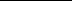 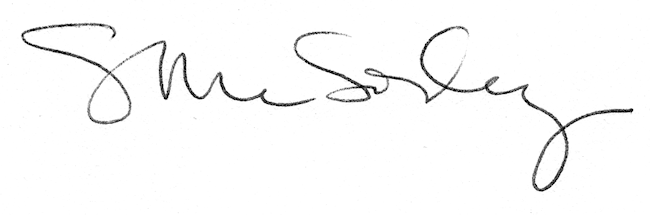 